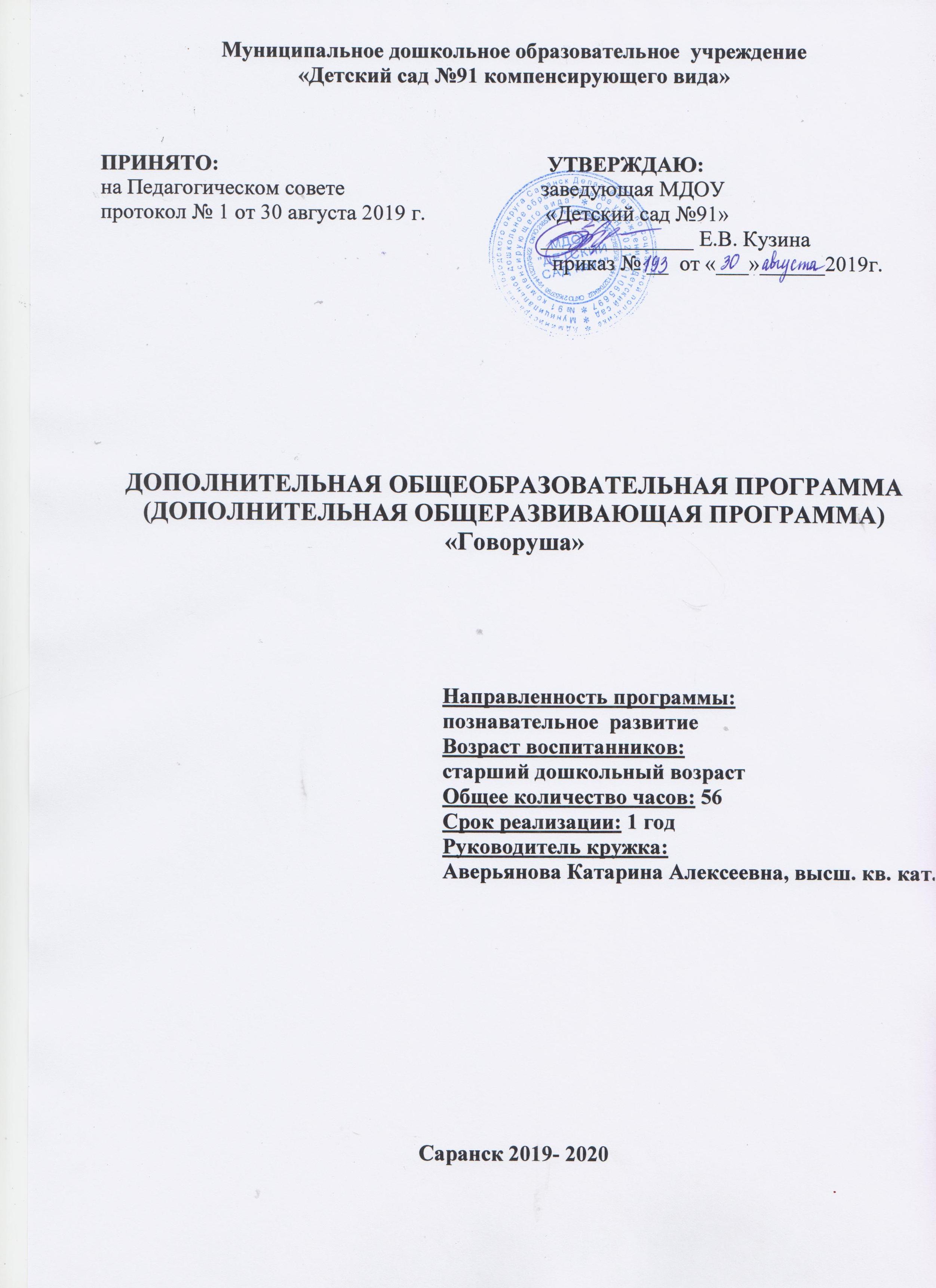 СОДЕРЖАНИЕПАСПОРТ ПРОГРАММЫПОЯСНИТЕЛЬНАЯ ЗАПИСКА1. Направленность программы. Направленность дополнительной образовательной программы речевая, работа по повышению эффективности процесса коррекции нарушений психофизического и речевого развития детей с ОВЗ старшего дошкольного возраста. Программа «Говоруша» по формированию речевой культуры дошкольников с умственной отсталостью через обучение игровым компьютерным действиям учитывает возрастные особенности усвоения программного материала у детей старшего дошкольного возраста, дополняет и расширяет задачи по образовательной области «Речевое развитие». 2. Новизна программы.Новизна программы «Говоруша»: введение компьютерной технологии в содержание дополнительной образовательной программы. 3. Актуальность программы В настоящее время одной из актуальных задач коррекционной педагогики является повышение эффективности процесса коррекции нарушений психофизического и речевого развития детей с ОВЗ старшего дошкольного возраста. Своевременное проведение коррекционной работы позволяет устранить причины потенциальной неуспеваемости детей в школе и снизить риск их дезадаптации в новых социальных условиях.Элементы компьютерного обучения помогают формировать у детей знаковую функцию сознания, что является крайне важным для их языкового и интеллектуального развития. Формирование и развитие у детей знаковой функции сознания, развитие вербальной памяти и внимания, элементов словесно-логического мышления создают предпосылки для коррекции у них нарушений лексико-грамматических средств языка.4. Отличительные особенности программы.Отличительные особенности программы:  учебно-воспитательный процесс осуществляется через различные направления работы: игровая форма обучения, интерактивность, полисенсорное воздействие, при котором слуховое восприятие информации сочетается с опорой на зрительный контроль, что позволяет задействовать сохранные анализаторы и способствует активизации компенсаторных механизмов, дифференцированный подхода к обучению, программа содержит различные по сложности или объему варианты заданий и имеет возможность индивидуальной настройки, объективность. В данной программе предпринята попытка, по-новому подойти к организации, содержанию и методам работы. Особое внимание уделено созданию психолого-педагогических условий развития положительной мотивации у детей. 5. Педагогическая целесообразность программы.Основные принципы, заложенные в основу программы: 1. Принцип поэтапности «погружения» в программу. Это самый важный принцип. Программа составлена с учетом возрастных и психических особенностей ребенка. Если приступать к освоению этапа, минуя предыдущие, то работа может не принести ожидаемого результата.2. Принцип динамичности. Каждое задание необходимо творчески пережить и прочувствовать, только тогда сохранится логическая цепочка – от самого простого до заключительного, максимально сложного задания.3. Принцип комфорта ориентирован на создание психологического комфорта и эмоционального благополучия каждого ребёнка.6. Цель программы.ЦЕЛЬ – речевое развитие детей старшего дошкольного возраста с ОВЗ путем применения компьютерных технологий.7. Задачи программы. 6-8 лет Образовательные:- создать условия для формирования у детей с умственной отсталостью интерес к процессу обучения грамоте;- создать условия для формирования умения выполнять простейший звукобуквенный анализ простых слов;- учить соотносить звук со зрительным образом буквы;- дать предоставление о первоначальных навыках пользования компьютером;- обучить детей пользоваться микрофоном, компьютерной «мышкой».Развивающие:- развивать ручную моторику;- развивать фонематического восприятия, слуха, темпо-ритма;- развивать зрительное и слуховое внимание;- развивать речевое дыхание;- развивать лексико-грамматический строй речи и связную речь;-развивать произвольность психических процессов, наглядно-образных видов мышления и типов памяти, основных мыслительных операций, основных свойств внимания;- развивать диалогическую речь детей: умение слушать собеседника, понимать вопросы, смысл заданий, уметь задавать вопросы, отвечать на них.Воспитательные:- воспитывать положительное отношение к занятиям; - воспитывать умение слушать собеседника; - воспитывать умение работать в коллективе и формировать навыки сотрудничества;- воспитывать  аккуратность, усидчивость.8. Возраст детей.Возраст детей участвующих в реализации дополнительной образовательной программы:-  состав  группы  (постоянный – 10 человек);-  особенности  набора  обучающихся (в зависимости от индивидуальных особенностей  ребенка);- базовые знания минимальные в силу диагноза.9. Срок реализации программы. Один год - одноступенчатый  образовательный процесс (с октября по 15 мая );10. Форма  детского  образовательного объединения: кружок.Режим организации занятий:  - общее кол-во часов в год – 56 часов,- кол-во часов и занятий в неделю – 60 минут,- периодичность занятий – 2 раз в неделю.11. Ожидаемые результаты и способы их проверки. В результате освоения программы воспитанники будут:знать: - согласные буквы и буквы гласных звуков русского алфавита;уметь: - осуществлять звуко-слоговой анализ небольших слов;- сливать буквы в слоги и короткие слова;владеть: - самостоятельно владеть компьютерной «мышкой», микрофоном и выполнять игровые компьютерные  задания12. Форма подведения итогов.Контроль проводиться в форме:- диагностика.УЧЕБНО-ТЕМАТИЧЕСКИЙ ПЛАН 6-8 ЛЕТСОДЕРЖАНИЕ ИЗУЧАЕМОГО КУРСАКАЛЕНДАРНО-ТЕМАТИЧЕСКИЙ ПЛАН МЕТОДИЧЕСКОЕ ОБЕСПЕЧЕНИЕ ПРОГРАММЫФормы занятий планируемых по каждой теме или разделу.Формы  занятий  планируемых  по каждой теме или разделу (игры,  беседа):- игра – занятие;- игра – упражнение.Приемы и методы организации.Эмоциональные методы:− поощрение;− учебно-познавательная игра;− создание  ярких  наглядных  образных представлений.Познавательные методы:− опора на жизненный опыт;− создание проблемной ситуации.Социальные методы:− создание ситуации взаимопомощи;− поиск контактов и сотрудничества;− заинтересованность в результатах.Общепедагогические методы. Общепедагогические методы, которые используются на занятиях  - это методы использования слова и методы обеспечения наглядности, которые включают в себя: описание, комментарии и замечания, беседа, разбор, объяснение, указания, просмотр, показ, демонстрация, игра, подражание, упражнения.Организация образовательной среды в рамках кружковой деятельности строится на увлекательной игре, содержащей проблемно-игровые ситуации. Используются такие приемы и методы как: беседа, организационные моменты, загадки, демонстрация видео и слайд шоу, словесные дидактические игры и упражнения. Только тогда она способствует развитию любознательности, познавательной активности, самостоятельности каждого ребёнка для наиболее полного раскрытия его индивидуальных возрастных способностей в речетворческой деятельности.Деятельность  начинается   в игровой форме, используются упражнения на релаксацию, подвижные физминутки. Ни одним из методов нельзя ограничиваться в методике речевого воспитания как наилучшим. Только оптимальное сочетание названных методов в соответствии с методическими принципами может обеспечить успешную реализацию комплекса задач программы. Применение общепедагогических методов в речевом развитии зависит от содержания учебного материала, дидактических целей, функций, подготовки обучающихся, их возраста, особенностей личности и подготовки педагога, наличия материально-технической базы, возможностей ее использования. Дидактический материал. - Подбор картинок на все звуки родного языка (животные, игрушки, растения и т.д.)
- Наборы игрушек диких, домашних животных, птиц, фруктов, овощей и т. п.
-Дидактические игры с буквами и словами. 
-Буквы из разрезной азбуки- Магнитная азбука- Компьютерные игры4.Техническое оснащение занятий. - просторное помещение для занятий;- зеркала;- компьютер; - видео диски с записями компьютерных игр, презентации;
- различные виды азбук.

СПИСОК ЛИТЕРАТУРЫСписок литературы для педагоговВенгер, Л. А. Игры и упражнения по развитию умственных способностей у детей дошкольного возраста: книга для воспитателей детского сада / Л. А. Венгер, О. М. Дьяченко. – М. : Просвещение, 1989. – 128 с.Учимся говорить правильно: программа для развития речи, формирования правильного произношения / Издательство: Новый Диск -    2008. 
Список литературы для детей и родителейАгранович З.Е. Логопедическая работа по преодалению нарушений слоговой структуры слов у детей: - Спб.: ДЕТСТВО – ПРЕСС, 2001. – 48 с.Александрова Т.В. Живые звуки, или Фонетика для дошкольников: Учебно – методическое пособие для логопедов и воспитателей / Спб.: ДЕТСТВО – ПРЕСС, 2005. – 48 с.Алифанова Е.А., Егорова Н.Е. Логопедические упражнения в рифмах / Пособие для родителей, логопедов, воспитателей / Москва – 2000.1.Паспорт программы32. Пояснительная записка43.Учебно-тематический план74.Содержание изучаемого курса85.Методическое обеспечение дополнительной образовательной программы166.Список литературы18Наименование программыДополнительная образовательная программа «Говоруша»(далее - Программа)Руководитель программыУчитель - логопед (высшей категории)Аверьянова Катарина АлексеевнаОрганизация-исполнительМДОУ «Детский сад №91» г.о. СаранскАдрес организацииисполнителяг. Саранск Проспект 60 лет Октября, 31Цель программыречевое развитие детей старшего дошкольного возраста с ОВЗ с применением компьютерных технологийНаправленность программыПознавательнаяСрок реализации программы 1 годВид программыУровень реализации программы адаптированная   дошкольное  образованиеСистема реализации контроля за исполнением программыкоординацию деятельности по реализации программы осуществляет администрация образовательного учреждения;практическую работу осуществляет педагогический коллективОжидаемые конечные результаты программы6-8 летЗнать: -   согласные буквы и буквы гласных звуков  русского алфавита;Уметь: - осуществлять звуко-слоговой анализ небольших слов;- сливать буквы в слоги и короткие слова;Владеть: - самостоятельно владеть компьютерной «мышкой», микрофоном и выполнять игровые компьютерные  задания№п/пНаименование модулей, разделов и темКоличество часовКоличество часовКоличество часовКоличество часов№п/пНаименование модулей, разделов и темвсеговсеготеорияпрактика№п/пНаименование модулей, разделов и темкол-во занятиймин.теорияпрактика1Диагностика260 мин30 мин30 мин2Игрушки260 мин30 мин30 мин3Овощи260 мин30 мин30 мин4Фрукты260 мин30 мин30 мин5Звук и буква «А»260 мин30 мин30 мин6Звук и буква «У» 260 мин30 мин30 мин7Звуки и буквы «А», «У»260 мин30 мин30 мин8 Звук и буква «О»260 мин30 мин30 мин9Звуки и буквы «А», «У», «О»  260 мин30 мин30 мин10Звук и буква «Э»260 мин30 мин30 мин11Звук и буква «И»260 мин30 мин30 мин12Звук и буква «Ы»260 мин30 мин30 мин13Звуки и буквы «А», «У», «О», «Э», «И», «Ы». 260 мин30 мин30 мин14Звуки«М-Мь» и буква «М»260 мин30 мин30 мин15Звуки«К-Кь» и буква «К»260 мин30 мин30 мин16Звуки«Д-Дь» и буква «Д»260 мин30 мин30 мин17Звуки«Т-Ть» и буква «Т»260 мин30 мин30 мин18Деление слов на слоги. Понятия «кто» и «что»260 мин30 мин30 мин19Звуки«С-Сь» и буква «С»260 мин30 мин30 мин20Звук и буква «Ш»260 мин30 мин30 мин21Дифференциация звуков «С» -«Ш»260 мин30 мин30 мин22Звук и буква «З»260 мин30 мин30 мин23Звук и буква «Ж»260 мин30 мин30 мин24Дифференциация звуков «З» -«Ж»260 мин30 мин30 мин25Дифференциация звуков «Ж» - «Ш»260 мин30 мин30 мин26Звук и буква «Щ»260 мин30 мин30 мин27Дифференциация звуков «Щ» - «Сь»260 мин30 мин30 мин28Закрепление пройденного материала260 мин30 мин30 минИтого:561680 мин840 мин840 минПериод ТемаНаименование модулей, разделов и темСодержаниеМетоды обученияФормыработыРабота с родителямиОКТЯБРЬОКТЯБРЬОКТЯБРЬОКТЯБРЬОКТЯБРЬОКТЯБРЬОКТЯБРЬ1-янеделяТема № 1ДиагностикаВыявление умений пользования простейшими компьютерными технологиями, уровня овладения подготовкой к грамоте посредством дидактического материала на начало года.беседа, оценкаИгры - упражнения, игры - заданияАнкета для родителей«Выявление интересов и знаний родителей воспитанников по вопросам овладения подготовкой к грамоте и простейших компьютерных технологий»2-янеделяТема №2ИгрушкиИгрушки. Их назначение.объяснение, беседа, описание, разбор, задание, оценка, показ, демонстрация, играИгры - упражнения, игры - заданияПрезентация «Программа дополнительного образования «Говоруша»3-янеделяТема №3ОвощиОвощи. Слова признаки.объяснение, беседа, описание, разбор, задание, оценка, показ, демонстрация, игра, подражание, упражненияИгры - упражнения, игры  - задания Презентация «Программа дополнительного образования «Говоруша»4-янеделяТема №4ФруктыФрукты. Слова признаки. Дифференциация овощей и фруктов.объяснение, беседа, описание, разбор, задание, оценка, показ, демонстрация, игра, подражание, упражненияИгры - упражнения, игры - заданияПрезентация «Программа дополнительного образования «Говоруша»НОЯБРЬНОЯБРЬНОЯБРЬНОЯБРЬНОЯБРЬНОЯБРЬНОЯБРЬ1-янеделяТема №5Звук и буква «А»Четкое произношение звука А. Знакомство со зрительным образом буквы А.объяснение, беседа, описание, разбор, задание, оценка, показ, демонстрация, игра, подражание, упражненияИгры - упражнения, игры - заданияКонсультация для родителей: «Развитие ребенка посредством ИКТ»2-янеделяТема №6Звук и буква «У»Четкое произношение звука У. Знакомство со зрительным образом буквы У.объяснение, беседа, описание, разбор, задание, оценка, показ, демонстрация, игра, подражание, упражненияИгры - упражнения, игры - заданияКонсультация для родителей: «Развитие ребенка посредством ИКТ»3-янеделяТема №7Звуки и буквы «А», «У»Слухо – произносительная дифференциация звуков [а] и [у].объяснение, беседа, описание, разбор, задание, оценка, показ, демонстрация, игра, подражание, упражненияИгры - упражнения, игры - заданияКонсультация для родителей: «Знакомство родителей с работой кружка по подготовке детей к обучению грамоте»4-янеделяТема №8Звук и буква «О»Четкое произношение звука О. Знакомство со зрительным образом буквы О.объяснение, беседа, описание, разбор, задание, оценка, показ, демонстрация, игра, подражание, упражненияИгры - упражнения, игры - заданияКонсультация для родителей: «Знакомство родителей с работой кружка по подготовке детей к обучению грамоте»ДЕКАБРЬДЕКАБРЬДЕКАБРЬДЕКАБРЬДЕКАБРЬДЕКАБРЬДЕКАБРЬ1-янеделяТема №9Звуки и буквы «А», «У», «О»Слухо – произносительная дифференциация звуков [а] , [о] и [у].объяснение, беседа, описание, разбор, задание, оценка, показ, демонстрация, игра, подражание, упражненияИгры - упражнения, игры - заданияКонсультация для родителей: «Использование ИКТ в логопедической работе»2-янеделяТема №10Звук и буква «Э»Четкое произношение звука Э. Знакомство со зрительным образом буквы Э.объяснение, беседа, описание, разбор, задание, оценка, показ, демонстрация, игра, подражание, упражненияИгры - упражнения, игры - заданияКонсультация для родителей: «Использование ИКТ в логопедической работе»3-янеделяТема №11Звук и буква «И»Четкое произношение звука И. Знакомство со зрительным образом буквы И.объяснение, беседа, описание, разбор, задание, оценка, показ, демонстрация, игра, подражание, упражненияИгры - упражнения, игры - заданияКонсультация для родителей: «Компьютерные игры и пособия для изучения звуков и букв русского языка»4-янеделяТема №12Звук и буква «Ы»Четкое произношение звука Ы. Знакомство со зрительным образом буквы Ы.объяснение, беседа, описание, разбор, задание, оценка, показ, демонстрация, игра, подражание, упражненияИгры - упражнения, игры - заданияКонсультация для родителей: «Компьютерные игры и пособия для изучения звуков и букв русского языка»ЯНВАРЬЯНВАРЬЯНВАРЬЯНВАРЬЯНВАРЬЯНВАРЬЯНВАРЬ3-янеделяТема №13Звуки и буквы «А», «У», «О», «Э», «И», «Ы».Слухо – произносительная дифференциация звуков [а], [о], [у], [э] , [и], [ы].Составление простых слогов. Выделение первого и последнего звуков.объяснение, беседа, описание, разбор, задание, оценка, показ, демонстрация, игра, подражание, упражненияИгры - упражнения, игры - заданияБеседа: "Какую работу можно проводить дома по этой теме".4-янеделяТема №14Звуки«М-Мь» и буква «М»Четкое произношение звуков М и Мь, ихдифференциация. Знакомство со зрительным образом буквы М.объяснение, беседа, описание, разбор, задание, оценка, показ, демонстрация, игра, подражание, упражненияИгры - упражнения, игры - заданияКруглый стол: «Делимся опытом: я и мой ребенок»ФЕВРАЛЬФЕВРАЛЬФЕВРАЛЬФЕВРАЛЬФЕВРАЛЬФЕВРАЛЬФЕВРАЛЬ1-янеделяТема №15Звуки«К-Кь» и буква «К»Четкое произношение звуков К и Кь, ихдифференциация. Знакомство со зрительным образом буквы К.объяснение, беседа, описание, разбор, задание, оценка, показ, демонстрация, игра, подражание, упражненияИгры - упражнения, игры - заданияКруглый стол: «Делимся опытом: я и мой ребенок»2-янеделяТема №16Звуки«Д-Дь» и буква «Д»Четкое произношение звуков Д и Дь, ихдифференциация. Знакомство со зрительным образом буквы Д.объяснение, беседа, описание, разбор, задание, оценка, показ, демонстрация, игра, подражание, упражненияИгры - упражнения, игры - заданияБеседа "Учимся, играя".3-янеделяТема №17Звуки«Т-Ть» и буква «Т»Четкое произношение звуков Т и Ть, ихдифференциация. Знакомство со зрительным образом буквы Т.объяснение, беседа, описание, разбор, задание, оценка, показ, демонстрация, игра, подражание, упражненияИгры - упражнения, игры - заданияБеседа "Учимся, играя".4-янеделяТема №18Деление слов на слоги. Понятия «кто» и «что»Разделение слов разной слоговой структуры на слоги.объяснение, беседа, описание, разбор, задание, оценка, показ, демонстрация, игра, подражание, упражненияИгры - упражнения, игры - заданияОформление папки - передвижки для родителей "Игры и упражнения по подготовке дошкольников с интеллектуальной недостаточностью к обучению грамоте".МАРТМАРТМАРТМАРТМАРТМАРТМАРТ1-янеделяТема №19Звуки«С-Сь» и буква «С»Четкое произношение звуков С и Сь, ихдифференциация. Знакомство со зрительным образом буквы С.объяснение, беседа, описание, разбор, задание, оценка, показ, демонстрация, игра, подражание, упражненияИгры - упражнения, игры - заданияОформление папки - передвижки для родителей "Игры и упражнения по подготовке дошкольников с интеллектуальной недостаточностью к обучению грамоте".2-янеделяТема №20Звук и буква «Ш»Четкое произношение звука Ш. Знакомство со зрительным образом буквы Ш.объяснение, беседа, описание, разбор, задание, оценка, показ, демонстрация, игра, подражание, упражненияИгры - упражнения, игры - заданияОформление папки - передвижки для родителей "Игры и упражнения по подготовке дошкольников с интеллектуальной недостаточностью к обучению грамоте".3-янеделяТема №21Дифференциация звуков «С»-«Ш»Слухо – произносительная дифференциация звуков [с] и [ш].объяснение, беседа, описание, разбор, задание, оценка, показ, демонстрация, игра, подражание, упражненияИгры - упражнения, игры - задания, беседа Консультация « Учим говорить детей правильно»4-янеделяТема №22Звук и буква «З»Четкое произношение звука З. Знакомство со зрительным образом буквы З.объяснение, беседа, описание, разбор, задание, оценка, показ, демонстрация, игра, подражание, упражненияИгры - упражнения, игры - задания, беседа Консультация « Учим говорить детей правильно»АПРЕЛЬАПРЕЛЬАПРЕЛЬАПРЕЛЬАПРЕЛЬАПРЕЛЬАПРЕЛЬ1-янеделяТема №23Звук и буква «Ж»Четкое произношение звука Ж. Знакомство со зрительным образом буквы Ж.объяснение, беседа, описание, разбор, задание, оценка, показ, демонстрация, игра, подражание, упражненияИгры - упражнения, игры - задания, беседа Заполнение рубрики в уголке для родителей "Учимся звуковому анализу и синтезу слов".2-янеделяТема №24Дифференциация звуков «З»-«Ж»Слухо – произносительная дифференциация звуков [з] и [ж].объяснение, беседа, описание, разбор, задание, оценка, показ, демонстрация, игра, подражание, упражненияИгры - упражнения, игры - задания, беседа Заполнение рубрики в уголке для родителей "Учимся звуковому анализу и синтезу слов".3-янеделяТема №25Дифференциация звуков «Ж» - «Ш»Слухо – произносительная дифференциация звуков [ж] и [ш].объяснение, беседа, описание, разбор, задание, оценка, показ, демонстрация, игра, подражание, упражненияИгры - упражнения, игры - задания, беседа 4-янеделяТема №26Звук и буква «Щ»Четкое произношение звука Щ. Знакомство со зрительным образом буквы Щ.объяснение, беседа, описание, разбор, задание, оценка, показ, демонстрация, игра, подражание, упражненияИгры - упражнения, игры - задания, беседа МАЙМАЙМАЙМАЙМАЙМАЙМАЙ1-янеделяТема №27Дифференциация звуков «Щ»-«Сь»Слухо – произносительная дифференциация звуков [щ] и [с,].объяснение, беседа, описание, разбор, задание, оценка, показ, демонстрация, игра, подражание, упражненияИгры - упражнения, игры - задания, беседа Родительское собрание: "Наши успехи".2-янеделяТема №28Закрепление пройденногоЧеткое произношение изученных звуков. Закрепление  зрительных образов букв.объяснение, беседа, описание, задание, оценка, показ, демонстрация, играИгры - упражнения, игры - задания, беседа Родительское собрание: "Наши успехи".